Ознакомление дошкольников с пространственными отношениями Программное содержание. Учить детей соотносить план комнаты с реальной комнатой.Формировать умение двигаться в направлении, указанном стрелкой.Учить детей использовать заданные заместители предметов и располагать предметы в соответствии с расположением заместителей.Создать эмоциональный настрой.Воспитывать желание детей помогать взрослым.Материалы:Большой лист бумаги, фломастер, 4 стрелки указывающие направление движения; набор овощей: морковка, репка, огурчик, помидор (по два предмета на каждого ребёнка); листы картона, разделённые на 4 части (по одному на каждого ребёнка).ХОД ЗАНЯТИЯПриглашаю детей собраться вокруг стола, на котором лежит лист бумаги. С помощью детей рисую план групповой комнаты, обозначая самые главные ориентиры - дверь, окна, кукольный уголок и т.д. объясняю то, что изображено на листе. Когда план готов, говорю детям:- Сегодня мы поиграем в поезд. Вы будете вагончики, а я - паровоз.Поезд будет ездить туда, куда показывает стрелка. Прочерчиваю на плане путь поезда.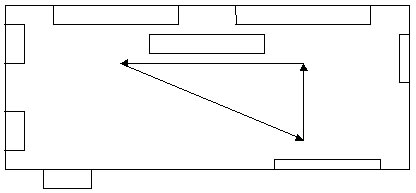 Дети встают друг за другом. Указываю на стрелку и объясняю:- Стрелка показывает, что ехать надо прямо. Поехали. Веду поезд в одном направлении. Доезжаем до стрелки, указывающей поворот движения. Говорю детям:- Стрелка показывает, что надо поворачивать сюда. Провожу рукой вдоль стрелки, продлевая её направление. Поезд поворачивает и идёт до следующего указателя. Около указателя остановка — лесная поляна - дети собирают цветы. Говорю детям:- Сейчас паровозиком будет Паша. Он повезёт весь поезд. Смотри.Куда стрелка указывает, туда и надо ехать. Поезд едет до последней стрелки. Остановка. Деревня (воспитатель надевает расписной платок). Поворачиваюсь к детям.- Здравствуйте ребятки. Я бабушка Матрёна. Как хорошо, что вы ко мне приехали. У меня очень большой огород, поэтому я не знаю какие овощи и на какой грядке посадить. Приезжала ко мне внучка Настенька - нарисовала рисунок. А я бабушка старенькая, ничего не понимаю. Помогите мне, пожалуйста. Нужно посадить овощи так, как показано на рисунке.Дети выполняют задание (при затруднении объясняю им принцип замещения по цвету: жёлтый кружок обозначает репку, зелёный — огурчик и т.д.)После выполнения расспрашиваю детей: “Что будет расти на этой грядке и т.д.”Благодарю детей, прощаюсь с ними, снимаю платок. Предлагаю поехать на поезде в детский сад.